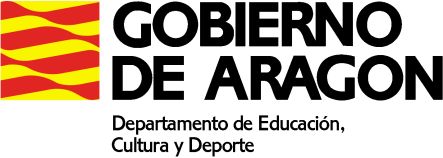 PLAN DE ACTIVIDADES DURANTE LA SUSPENSION DE LAS CLASES LECTIVAS PRESENCIALES (25 de mayo a 5 de junio de 2020)CURSO: Preparación de Pruebas de Acceso a Grado MedioMATERIA: InglésPROFESOR/A: Nuria TobajasMAIL del docente: ntobajas@educa.aragon.esACTIVIDADES SEMANA 1Repaso individual y preguntar dudas.Volver a hacer tareas y exámenes mandados y ver los fallos y preguntar dudas.ACTIVIDADES SEMANA 2Repaso individual y preguntar dudas.Volver a hacer tareas y exámenes mandados y ver los fallos y preguntar dudas.Si se tiene tiempo se puede realizar, estos exámenes de inglés http://www.ceice.gva.es/es/web/formacion-profesional/ejemplificacionesNota 1: Se envían las actividades y serán corregidas por la profesora con las aclaraciones correspondientes.Nota 2: se pueden preguntar dudas por correo electrónico.ACCESO A MATERIALES ON LINE DE DIFERENTES NIVELES Y MATERIASAcceder a la siguiente dirección: http://aula2.educa.aragon.es/moodle/Elegir una de las enseñanzas: Acceso a Grado MedioAcceso a Grado SuperiorCompetencias Clave de Nivel 2Competencias Clave de Nivel 3ESPADSeleccionar el botón: Entrar como invitadoUtilizar la contraseña adecuada a la enseñanza seleccionada: Competencias Clave N2: estuClaven2_15Competencias Clave N3: estuClaven3_15Acceso a Grado Medio: estuGM_15Acceso a Grado Superior: estuGS_15ESPAD: estuEspad_15www.casacanal.es 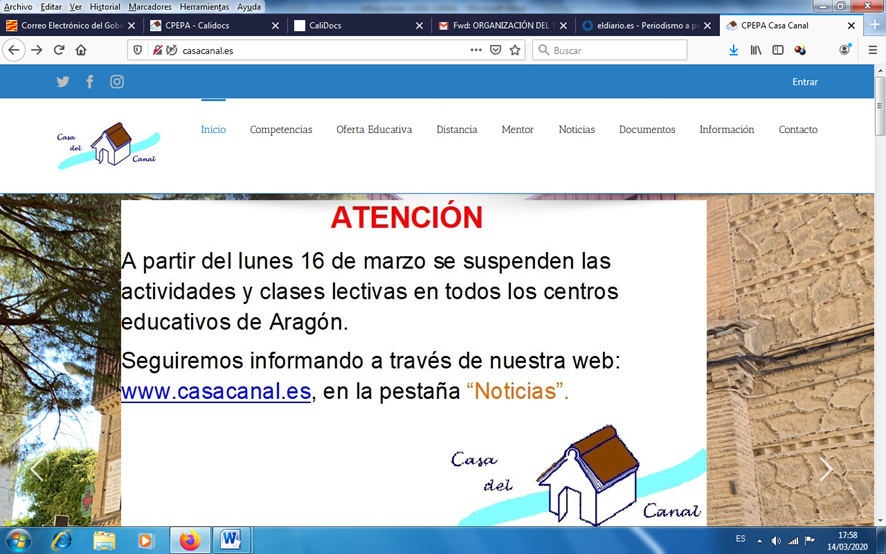 